Structural vibration and fluid-borne noise induced by turbulent flow through a 90° piping elbow with/without a guide vaneT. Zhanga,b,, Y.O. Zhanga, H. Ouyangba School of Naval Architecture and Ocean Engineering,Huazhong University of Science and Technology,Wuhan 430074, China.b School of Engineering, University of Liverpool,The Quadrangle, Liverpool L69 3GH, UK.Abstract: The structural vibration and fluid-borne noise induced by turbulent flow through a 90° piping elbow is studied and the effect of guide vanes in different positions installed at the elbow on the flow-induced vibration and flow-induced noise is investigated. Large Eddy Simulation (LES) model is adopted to solve for time varying pressure and velocity fields. The structural vibration is investigated based on a fluid-structure interaction (FSI) code using harmonic response analysis. The computation of hydrodynamic noise is based on a hybrid LES/Lighthill’s acoustic analogy method and sound sources are solved as volume sources in commercial software ACTRAN. The numerical results indicate that the guide vane at the right location is effective in reducing vibration and flow-induced noise in the 90° piping elbow with water. The ideal position of the guide vane is determined and some useful engineering conclusions are drawn.Keywords: 90° piping elbow, Guide vane, Large Eddy Simulation, Fluid-structure interaction, Fluid-borne noise.Nomenclaturec			speed of soundcp			constant pressure specific heath			pipe thicknesshv			guide vane thicknessCs			the Smagorinsky constant number		weighted vibration with frequencyD			pipe diameterD0			reference vibration displacement (10-12m)Di			vibration of node i in ANSYSE			Young’s modulusf			frequencyxi, xj		physical space tensorG(x,x’)		a filter functionLd(f )		weighted vibration displacement levelLd			total weighted vibration displacement levelLP(f )		sound pressure levelLP			total sound pressure levelLW(f )		sound power levelLW			total sound power levelP			static pressurep0			reference sound pressure(1μPa)t			timeT			sampling period			Lighthill’s stress tensorSi			edge area associated with node i.Um			mean velocity			non-dimensional velocityU			time-averaged velocity			non-dimensional distance from a wally			distance from a wallue			boundary layer velocityu0			bulk velocityui, uj		velocity tensor, 		function of the velocity componentuni			axial velocity of node i			friction velocity			axial average velocity of certain planeV			control volumevi, vj		velocity tensor in physical spacew(f)			sound powerw0			reference sound power(1pw)Rpp			the pressure auto-correlation functionRvv			the velocity auto-correlation functionR			nominal elbow radiusRo			outside radius of curvature of elbowRi			inside radius of curvature of elbowω			radian frequencyρ			densityρ0			density at rest			density change (=ρ-ρ0)			von Mises stress,,	principal stressν			kinematic viscosityμ			Poisson’s ratio			the subgrid-scale stressμt			the subgrid-scale (SGS) viscosityδij			the Kronecker delta			the large-scale strain rate tensorβ			uniformity of velocity distribution			wall shear stress			viscous stressδ*			boundary layer displacement thickness△f			frequency resolutionΔ			the grid size			change in radiusΔi, Δj, Δk		the grid size in directions i, j, k		the large scale turbulence		the small scale turbulence			dimensionless spectrum			dimensionless pressure spectrum			pressure spectrum			dimensionless velocity spectrum			velocity spectrum1. IntroductionPipeline systems used in industrial applications are characterized by large sizes and complexity, which consist of many long straight pipes and equipment connected by sharp bends. Fluid flows through a sharp elbow are a very complex phenomenon. In the elbow region, the fluid near the inside of an elbow has a higher velocity while the fluid near the outside of an elbow has a lower velocity, which generates a large pressure gradient. As a result of the pressure gradient, an unbalanced force appears in the fluid, which results in a secondary flow field downstream of the elbow. In addition, a large pressure gradient produces vertices in the flow, which increases the turbulence levels and leads to structural vibration and flow-induced noise.Some researchers have made great effort in studying flow fields in pipes and carried out some experiments and numerical simulations on flow characteristics of the elbow. Ito et al. [1-3], Eisinger et al. [4] and Modi et al. [5] conducted some experiments and CFD-based calculations to clarify the pressure losses in the elbow installed with the guide vane. The experimental results showed that the guide vane could be effectively used for elbows with radius ratios (defined as the ratio of the nominal (or medium) elbow radius R to the inside elbow radius Ri of the pipe) of less than 2. The most effective location of the guide vane was found to reduce the original elbow pressure loss by about 20 percent. Enayet et al. [6] measured the laminar and turbulent flows through a 90o piping elbow with mean radius of curvature equal to 2.8 times the diameter by a laser-Doppler device. Anwer and So [7, 8] made an experimental study of swirling turbulent flows through a curved bend. The competing effects of swirl and bend curvature on curved-pipe flows were analysed and the recovery from swirl were assessed based on measurements. Crawford et al. [9] made an experimental investigation about the pressure drop of turbulent flow in 90º elbow. All measured data indicated that the flow displayed characteristics of axial symmetry and the normal stress distributions of the turbulent flows were more uniform compared with fully developed pipe flows and the effects of bend curvature were to accelerate swirl decay in a pipe flow. With the development of computing power, more and more researchers, for instance, Bergstrom et al. [10] and Rütten et al. [11] included very high levels of turbulence in the elbow through Large Eddy Simulation (LES). Eguchi et al. [12] discussed the effects of the LES turbulence model (Smagorinsky model, WALE (Wall Adapting Local Eddy-viscosity) model) and the inlet velocity profile on simulating the turbulent flow in a short-elbow pipe.In addition, many people have studied structural vibration and noise induced by turbulent flows through different elbows and come up with the design of the guide vane. The vibration of fluid-conveying pipes has been analysed by some researchers [13-20]. In recent years, Yamano et al. [21, 22] and Shiraishi et al. [23] did research on the flow characteristics and flow-induced vibration of primary cooling pipes in the Japan sodium-cooled faster reactor (JSFR). Experiments with water were carried out using elbows at different scales with unsteady flows. Takamura et al. [24] and Ono et al. [25] used flow visualization to analyse the velocity fluctuation and flow-induced vibration of a single short elbow piping. Tanaka and Ohshima [26] also compared LES results with experimental data to investigate the flow characteristics and pressure fluctuation generation mechanism in the short elbow of JSFR. In the case of pipe noise, Hambric et al. [27, 28] put forward a procedure which couples CFD and structural-acoustic models that might be used to compute the structure- and fluid-borne powers emanating from the ends of turbulent boundary layer (TBL) excited piping components.This paper predicts structural vibration and fluid-borne noise induced by turbulent flows through piping elbow. The flow distribution in 90° piping elbow with or without a guide vane is computed through LES with Smagorinsky model, and the solutions are respectively used as excitation of structural vibration and acoustic source of fluid-borne noise. The structural vibration of piping elbow is obtained based on a fluid-structure interaction (FSI) code which conducts a harmonic response analysis. Besides, the flow-induced noise of piping elbow is solved by the approach of Lighthill’s acoustic analogy with commercial software ACTRAN. Finally, results of structural vibration and fluid-borne noise of piping elbow are discussed. The ideal position of the guide vane is determined and some useful conclusions are obtained.2. Problem Definition and AssumptionsTurbulent flows in a piping elbow can excite structural vibration and flow-induced noise because of the flow separation near the inner wall. Neither the structural vibration nor the low frequency noise is desirable in the piping system. In some previous research, a guide vane was found to reduce the pressure loss in elbows with circular cross-section as Ito [2] discovered. In this paper, the influence of the guide vane on the turbulent flow of the elbow is analyzed. The structural vibration and low frequency noise induced by the flow are also studied.A 90o piping elbow with a radius ratio of 1.5 is taken as the object of this study, as shown in Fig. 1. A bended pipe of a length of 5D upstream and 10D downstream is used in simulation.The structure is assumed to be continuous without any joints. The material of the pipe is steel and the fluid is water. The inlet flow of the elbow is assumed to be a fully developed turbulent flow generated in a straight pipe. The Reynolds numbers used in this paper are respectively 105 and 5×104 based on the pipe diameter and dynamic viscosity of water. Effects of different Reynolds numbers are given in our previous work [29]. The elbow without the guide vane or with the guide vane in different positions are analysed so that a suitable radial position of the guide vane can be determined. The dimensions and material properties used in this paper are shown in Table 1.3. Simulation Strategy3.1. Turbulent FlowThe prediction of industrially important fluctuating flow problems, for instance, the turbulent flow through a 90° piping elbow, can be performed using the technique of LES. LES is an approach which solves for large-scale fluctuating motion and uses a sub-grid scale turbulence model for the small-scale motion. Because a direct numerical simulation (DNS) would consume too much computational time, LES is used to simulate the turbulent flow in this paper.The continuity equation for an incompressible fluid of constant property, for example water, is shown using index notation in Eq. (1)																(1)And the Navier-Stokes (N-S) equations are given in Eq. (2)											(2)where i, j =1, 2, 3, and any repeated subscript means summation over that subscript. The governing equations for LES are obtained by filtering the time-dependent N-S equations in the physical space. The filtering processes effectively filters out eddies and decompose the flow variable into large scale (resolved) and small scale (unresolved) parts.  can be defined in Eq. (3) as													(3)in whichis defined through volume averaging in Eq. (4)										(4)													(5)Substituting Eq. (5) into Eq. (4), yields											(6)Filtering the N-S equations leads to additional unknown quantities. The filtered incompressible momentum equation can be written in the following way:						(7)It includes the effect of the small scale and															(8)The large scale turbulent flow is solved directly and the influence of the small scale is taken into account by appropriate sub-grid scale (SGS) model. In this paper, the Smagorinsky model and the second order central difference scheme are adopted. According to the Smagorinsky model, SGS stress can be expressed in Eq. (9)-(11) as													(9)															(10)where Cs is set to 0.1 in the paper and							(11)3.2. Fluid-Structure InteractionFlow-induced vibration is caused by the fluctuating pressure acting on the bend wall, and FSI is a general method for analysing this phenomenon. Bergstrom et al. [10] suggested that if the viscous sub-layer thickness is much bigger than wall deformation, the vibration of the piping wall did not affect the wall pressure field of a turbulent flow. In the paper, it is assumed that wall deformations are caused by the turbulent flow is not big enough to affect the flow regime. So one-way coupling with no damping is assumed in the analysis of the flow-induced vibration.The FSI algorithm is realized using CFX Command Language (CCL) & ANSYS Parametric Design Language (APDL), as presented in Fig. 2. The process for the simulation of structural vibration is described as follows. Firstly, the pressure information and the location information of each code of the pipe wall are exported after LES simulation. Secondly, the correspondence of the location information of CFD nodes and grid nodes for structural computation is built. According to the node to node correspondence, the interpolation between CFD nodes and grid nodes for structural computation is made. Thirdly, the pressure of the pipe wall is translated to the loads of the structural simulation. The discrete loads acting on the inside wall of piping elbow are obtained from the averaged pressure computed by LES. Finally, the loads are transformed from the time domain to the frequency domain and then the structural vibration is computed using harmonic response analysis.3.3. Fluid-borne NoiseA semi-infinite duct is added onto the inlet and the outlet of the bend, and the wall of the bend is assumed to be rigid as shown in Fig. 3. Fluid-borne noise simulation is to combine a CFD code with an ACTRAN code. Fig. 4 shows the noise simulation process which is similar to FSI simulation process.This paper is based on the assumption that the flow in the radiation area has no effect on the sound features. In this assumption, the continuity equation and the momentum equation which comes from N-S equation are simplified to get the Lighthill’s acoustic analogy equation:													(12)where is the Lighthill’s stress tensor, which can be written as:									(13)In this paper, the interaction between flow and sound is ignored. Sound sources are solved with finite element method and infinite element method.Although the flow-induced noise can well be simulated by ACTRAN, and aeroacoustic problems in low Re can be analysed well (please see the ACTRAN Help manuals and our previous work [30, 31]), the problem under this study is not an aeroacoustic problem. So it is necessary to ascertain the validity of this methodology in studying sound transfer in water. To this end, the acoustic resonance frequencies of the pipe with water are compared with theoretical results by simply using the acoustic speed of the sound and the overall pipe length as shown in Table 2.The data in Table 2 indicate that the difference between simulation and theoretical results is lower than 1%. This suggests that the fluid-borne noise in the pipe with water can be accurately computed in our work.4. Numerical Simulations and Mesh Verification4.1. Simulation SchemeThe elbow model analysed in the present work is a 90° piping elbow with a circular cross section shown in Fig. 1. The simulation scheme comprises a guide vane in different positions. The cases in two Reynolds numbers, namely 105 and 5×104, are studied. The list of the positions of the guide vane is given in Table 3. Case 1 is for the elbow without the guide vane, and Cases 2 to 5 are for the elbow installed with the guide vane at various radial positions. The structural vibration and the fluid-borne noise induced by the turbulent flow in each case are computed.4.2. Inflow ConditionsFor a proper inlet boundary condition, a straight pipe with periodic boundary conditions is used to simulate an infinite inlet turbulent flow. In the results of an LES model, the time-averaged velocity should approach to a certain value, and this value can be used as validation of the pipe flow. Within the range of the Reynolds numbers considered, the Zagarola equation, Eq. (14), serves as a good verification standard for fully developed turbulent velocity profiles in smooth pipe flows.												(14)where  and .A comparison of the velocity profile at Re=105 between pipe flow results and Zagarola equation is made in Fig. 5. As seen in the figure, the velocity profile agrees closely with empirical data. The velocity is only a little higher in the centre of the pipe and overall it looks reasonable, as the experimental data in Zagarola’s work [32] showed a similar tendency. The velocity profile of the pipe flow at Re=5×104 also compares very well compared with the Zagarola equation.4.3. Large Eddy SimulationIn this simulation, as shown in Fig. 6, the mesh of the bend without the guide vane has about 2×106 elements and the mesh of the bend with the guide vane has about 2.8×106 elements. Meanwhile, the minimum grid size in each case is smaller than 0.1 mm. With this dense mesh, y+ of the wall is between 1 and 50 and the Courant number (CFL) ranges from 0.45 to 1 in both two Re. Fig. 6 shows the mesh used in the flow simulation and part of the mesh of the cross section of the straight pipe. In Fig. 6(a), A-A cross section and B-B cross section are introduced to help understanding the results of this paper.As LES of the flow needs a very fine mesh and a suitable time step, the convergence of the simulation should be verified beforehand. So a much finer mesh with 2.6×106 elements (0.08 mm in minimum grid size and y+ less than 40) is used to do a grid independence study. According to the computational results, the velocity distribution of the simulation results from the normal mesh shows good agreement with the results of the fine mesh. Besides, the loss coefficient of the elbow using the two meshes is the same, namely 0.52, which well agrees with the experiment data [2].Besides the quality of the mesh, the computational time is also an important factor in LES. A long enough computation time guarantees the stability and accuracy of simulation results. In the paper, time step is set to 0.0001 s, and over 20000 time steps are taken to compute the turbulent flow. Time history of the pressure at the observation points are shown in Fig. 7. These observation points are along the centreline of 2.5D upstream and 5D downstream of the bend. The time in this figure is normalized by D/Um, while the pressure is normalized by . Time history of the pressure shows that the range of the pressure fluctuation is stable, which indicates the computational time of LES is enough for the analysis.4.4. Fluid-structure InteractionIn the FSI simulation, the wall of the bend is modelled with 186 solid elements in ANSYS. The FE mesh of the bend without the guide vane has about 3.4×103 elements and the bend mesh with the guide vane has about 5.3×103 elements. Besides, a fine mesh of the bend without the guide vane is built to verify the independence of the structural mesh. The fine mesh has about 4.8×103 elements. Fig. 8 shows the vibration level at the observation point at 1D downstream of the elbow.The first two natural frequencies of the bend are 490.4 Hz and 964.7 Hz. From the simulation results, it can be seen that the prominent frequency is almost the same with the first natural frequency. The vibration level of the simulation results between two kinds of mesh exhibits nearly no difference. This indicates that the normal mesh used in this study for one-way coupling FSI simulation is accurate enough.4.5. Fluid-borne NoiseThe normal mesh used for the fluid-borne noise simulation has about 2.9×105 elements. This mesh is compared with a coarse mesh and a fine mesh. The fine mesh has about 5.2×105 elements, while the coarse mesh has about 1.9×105 elements. The simulation results are shown in Fig. 9. The figure shows the sound pressure level (SPL) at the observation point at 12D downstream of the elbow.The SPL result shows that three types of mesh have little difference in the fluid-borne noise simulation. So the level of the current mesh for the acoustic analysis can be considered adequate.5. Further Results and Discussion5.1. Loss CoefficientThe loss coefficient of the elbow model in this paper was measured by Ito [2]. The simulation results of different cases and experimental data are summarized in Table 4 for comparison.The LES model data in the table are obtained using time averaged pressure. Ito’s experimental data are read off Fig. 2 in his paper [2] and thus are not very precise. The trend between two sets of results is the same. Table 4 indicates that the flow simulation results in different cases are reliable. It also shows that the guide vane has the effect of reducing the pressure loss of the bend. Besides, the same conclusion as that of Ito [2] that Case 3 has the most obvious effect can be obtained. The ideal radial position of the single guide vane is supposed to be (RiRo)0.5.5.2. Uniformity of Velocity DistributionFig. 10 shows the instantaneous velocity distribution on the A-A cross section and B-B cross section of the elbow at Re=1×105. The velocity contour of the elbow without the guide vane, as in case 1, is shown in Fig. 10(a) and the contour of the bend with the guide vane, such as case 4, is shown in Fig. 10(b). The velocity in the region near the inner wall of the elbow is much smaller than the region near the outer wall. Besides, a separation point of the turbulent flow at the elbow can be seen clearly in the contour of both figures. On the B-B cross section, the separation point of the bend with the guide vane moves downward compared with the bend without the guide vane. At the same time, the influence area of the secondary flow in the bend with the guide vane is smaller than the bend without the guide vane. The contour of the A-A cross section shows the same phenomenon.The parameter of uniformity of velocity distribution for certain cross sections of the pipe is introduced to quantify the effect of velocity. The parameter representing the uniformity of velocity distribution at a time instant, is defined as									(15)where n is the number of nodes on a certain cross section. The average uniformity over the simulated time interval is taken in this paper.Uniformity of velocity distribution is related to the location of cross sections and the mean flow velocity. Variation of β in the upstream and downstream regions off the elbow is shown in Fig. 11 and Fig. 12. In Fig. 11(a) and Fig. 12(a), Lpipe/D=0 means the inlet cross section of the elbow. In Fig. 11(b) and Fig. 12(b), Lpipe/D=10 means the outlet cross section of the elbow. Fig. 11 shows the uniformity of velocity distribution at Re=5×104 and Fig. 12 shows the uniformity of the velocity distribution at Re=1×105.In Fig. 11(a) and Fig. 12(a), there is a low β region ranging from 3.5D to 4.5D in the cases with the guide vane and β at 5D has an obvious increase in all cases. β at 5D of case 1 is about 0.26 at Re=5×104 and 0.27 at Re=1×105, which are larger than other cases at both two Re. In Fig. 11(b) and Fig. 12(b), β of cases 1, 2 and 5 has a similar trend and β of cases 3 and 4 has a different one. β of cases 1, 2 and 5 has a peak value which is larger than β at 0D, and β decreases with the increase of distance from the location of this peak. The peak values of case 1, 2 and 5 are 0.41, 0.28 and 0.35 at Re=5×104 and 0.42, 0.25 and 0.34 at Re=1×105. β of cases 3 and 4 decreases with the increase of non-dimensional distance and β at 0D is the largest. β at 0D of cases 3 and 4 is 0.32 and 0.33 at Re=5×104 and 0.29 and 0.30 at Re=1×105. From 6D onwards, β of all cases becomes almost constant, which means that the velocity fluctuation caused by an elbow gradually diminishes and the flow returns to normal. Both figures show that the bend without the guide vane has a higher β than the cases with the guide vane.5.3. Pressure Spectral of CFD resultFig. 13 shows the instantaneous distribution of pressure on the B-B cross section of the elbow at Re=1×105. The elbow without the guide vane, as in case 1, is shown in Fig. 13(a) and the bend with the guide vane, such as case 4, is shown in Fig. 13(b). The contour graphs show a high pressure region spreads underneath the outer wall of the elbow and a relatively low pressure region appears above the inner wall. However, the pressure range of the high pressure region of the elbow with the guide vane is much smaller than that of the elbow without the guide vane and the pressure gradient is much lower.Pressure and velocity fluctuations are the important quantities to describe flow regimes. Several researchers used TBL wall-pressure spectrum to describe pressure fluctuations as Eq. (16):												(16)where  pp is TBL wall-pressure auto-spectrum.Eq. (16) includes τw which only exists on the wall boundary, so it cannot describe the pressure fluctuations of an interior flow. For interior flows, dimensionless pressure auto-spectrum is defined in the paper as follows													(17)Dimensionless pressure auto-spectrum at the A-A cross section is presented in Fig. 14 and Fig. 15. Fig. 14 compares dimensionless pressure spectra of the bend without the guide vane and the bend with the guide vane at Re=5×104 and Re=1×105. Fig.15 makes this comparison for the bend with the guide vane at different positions at Re=5×104 and Re=1×105.It can be noticed that the frequency spectra of the pressure fluctuation have a decreasing trend along with the increase of St number in all cases. The pressure fluctuation rapidly decreases with the St number over 1. Due to the guide vane, its amplitude of the cases with the guide vane is lower than the case without the guide vane.5.4. Vibration LevelThe 90° piping elbow in the paper is simply-supported and the fluid can be considered in a crude way as an increase of the density of the elbow wall.Vibration level induced by a turbulent flow is defined in Eq. (18) as													(18)Total vibration level between f0 and f1 is defined as follows												(19)Vibration level between Case 1 and Case 3 at the observation point at 1D from the elbow is shown in Fig. 16.The first natural frequency of the elbow is 490.4 Hz. It can be seen that except the frequencies near the natural frequency, the amplitudes of the velocity spectra decrease along with increase of frequency at Re=5×104 and Re=1×105. The amplitudes increase sharply at the natural frequency. Besides, the amplitudes of the case at Re=1×105 is obviously higher than the amplitudes at Re=5×104.Total vibration level between 10-800 Hz at Re=5×104 and Re=1×105 is shown in Table 5. The presence of the guide vane decreases total vibration level by about 5.3 dB at maximum at Re=5×104 and 5.6 dB at Re=1×105.5.5. Sound Pressure Level and Sound Power LevelWhen fluid flows through a 90° piping elbow, there are vortices in the downstream region, which is the main reason that generates fluid-borne noise. In order to characterise the fluid-borne noise, SPL and total sound power level are used in this paper.Total sound power level is practically expressed in a logarithmic scale. Total sound power level at the frequency between f0 and f1 is defined as follows													(20)Fig. 17 shows the SPL distribution of 50 Hz on the B-B cross section of the elbow at Re=1×105. The SPL contour of the bend without the guide vane, as in case 1, is shown in Fig. 17(a) and the contour of the bend with the guide vane, such as case 4, is shown in Fig. 17(b). It can be seen in both figures that a high SPL region exists at the downstream of the elbow. The high SPL region of the bend without the guide vane is larger than the bend with the guide vane.The SPL of case 1 and case 4 at f*D/U ranging from 0.1 to 10 is shown in Fig. 18. The tendency of SPL has a certain correlation with pressure auto-spectra, but they are not all identical. The amplitude of SPL at Re=5×104 and Re=1×105 approximately stays the same when f*D/U is between 1 and 2, and then it starts to decrease along with increase of the dimensionless frequency over 1 and 2. When Re is 1×105, the SPL is obviously higher than at 5×104.Total sound power level when f*D/U is between 0.1 and 10 at Re=5×104 and Re=1×105 is shown in Table 6. With the increase of velocity, total sound power level becomes greater. Total sound power level of cases 3 and 4 is smaller than without the guide vane. The guide vane is seen to decrease total sound power level by 1.9 dB at Re=5×104 and 3.9 dB at Re=1×105. It can be concluded that the guide vane at the right location can reduce fluid-borne noise induced by turbulent flows through a 90° piping elbow.6. ConclusionsStructural vibration and fluid-borne noise induced by turbulent flows through a 90° piping elbow with/without the guide vane are computed. The ideal position of the guide vane at two Re is analyzed. Structural vibration is a result of FSI and is computed by combining CFX and ANSYS. Fluid-borne noise is based on Lighthill’s acoustic analogy and its numerical analysis is accomplished in ACTRAN. The conclusions obtained in this paper are summarized as follows:(1) A hybrid method of LES and Lighthill’s acoustic analogy is put forward, and this method is used to simulate the fluid-borne noise induced by turbulent flows. One-way coupling FSI simulation method is also verified and used to analyze the structural vibration.(2) The loss coefficients of the LES results are close to the experimental data. The distribution of velocity and pressure indicates that the guide vane can decrease their fluctuations of the turbulent flows.(3) The guide vane at some locations decreases uniformity of velocity distribution and pressure spectra of CFD results. The bigger the Reynolds number, the higher the uniformity of velocity distribution and pressure spectra the guide vane results in.(4) A guide vane at the right location in the elbow can decrease total vibration level and total sound power level of a piping with a 90° elbow. The amount of reduction depends on the Reynolds number - the bigger the Reynolds number, the larger decrease of the total vibration level and total sound power level.7. AcknowledgementsThe authors would like to thank Beijing Hi-Key Technology Corporation Ltd for technology support to ACTRAN. This study was supported by the Independent Innovation Foundation for National Defence of Huazhong University of Science and Technology (No. 01-18-140019).References[1] Ito H. Pressure losses in smooth pipe bends. J Basic Eng 1960; 82(1): 131-143.[2] Ito H, Imai K. Pressure losses in vaned elbows of a circular cross section. J Basic Eng 1966; 88(3): 684-685.[3] Ito H. Flow in curved pipes. JSME international journal: bulletin of the JSME 1987; 30(262): 543-552.[4] Eisinger FL, Sullivan RE, Feenstra P, Weaver DS. Acoustic vibration in a stack induced by pipe bends. J Press Vessel Technol 2003; 125(2): 228-232.[5] Modi PP, Jayanti S. Pressure losses and flow maldistribution in ducts with sharp bends. Chem Eng Res Des 2004; 82(3): 321-331.[6] Enayet MM, Gibson MM, Taylor AMKP, Yianneskis M. Laser-Doppler measurements of laminar and turbulent flow in a pipe bend. Int J Heat Fluid Flow 1982; 3(4): 213-219.[7] Anwer M, So RMC. Swirling turbulent flow through a curved pipe. I - Effect of swirl and bend curvature. Exp Fluid 1993; 14(1-2): 85-96.[8] So RMC, Anwer M. Swirling turbulent flow through a curved pipe. II - Recovery from swirl and bend curvature. Exp Fluid 1993; 14(1-2): 169-177.[9] Crawford NM, Cunningham G, Spence SWT. An experimental investigation into the pressure drop for turbulent flow in 90º elbow bends. Proc Inst Mech Eng Part E: J Process Mech Eng 2007; 221(2): 77-88.[10] Bergstrom DJ, Bender T, Adamopoulos G, Postlethwaite J. Numerical prediction of wall mass transfer rates in turbulent flow through a 90° two-dimensional bend. Can J Chem Eng 1998; 76(4): 728-737.[11] Rütten F, Meinke M, Schrder W. Large-eddy simulations of 90° pipe bend flows. J Turbul 2001; 2: 3.[12] Eguchi Y, Murakami T, Tanaka M, Yamano H. A finite element LES for high-Re flow in a short-elbow pipe with undisturbed inlet velocity. Nucl Eng Des 2011; 241(11): 4368-4378.[13] Koo GH, Park YS. Vibration analysis of a 3-dimensional piping system conveying fluid by wave approach. Int J Pres Ves Pip 1995; 67(3): 249-256.[14] Paidoussis MP. Fluid-structure interactions: Slender structures and axial flow: volume 1. Academic Press. Massachusetts. 1998, Chap. 6.[15] Pittard MT, Blotter JD. Numerical modeling of LES based turbulent flow induced vibration. Proc ASME 2003 Int Mech Eng Congr Expo (IMECE) Washington, D. C., America. 15–21 November 2003.[16] Pittard MT, Evans RP, Maynes RD, Blotter JD. Experimental and numerical investigation of turbulent flow induced pipe vibration in fully developed flow. Rev Sci Instrum 2004; 75(7): 2393-2401.[17] Mao Q, Zhang JH, Luo YS, Wang HJ, Duan Q. Experimental studies of oriﬁce-induced wall pressure ﬂuctuations and pipe vibration. Int J Pres Ves Pip 2006; 83(7): 505-511.[18] Thompson AS, Maynes D, Shurtz T, Blotter JD. Experimental characterization of flow induced vibration in fully developed turbulent pipe flow. Proc ASME Fluids Eng Div Summer Meet (FEDSM) Vail, America. 2–6 August 2009.[19] Firouz-Abadi RD, Noorian MA, Haddadpour H. A fluid-structure interaction model for stability analysis of shells conveying fluid. J Fluids Struc 2010; 26(5): 747-763.[20] Ni Q, Zhang ZL, Wang L. Application of the differential transformation method to vibration analysis of pipes conveying fluid. Appl Math Comput 2011; 217(16): 7028-7038.[21] Yamano H, Tanaka M, Kimura N, Oshima H, Kamide H, Watanabe O. Development of flow-induced vibration evaluation methodology for large-diameter piping with elbow in Japan sodium-cooled fast reactor. Nucl Eng Des 2011; 241(11): 4464-4475.[22] Yamano H, Tanaka M, Murakami T, Iwamoto Y, Yuki K, Sago H, Hayakawa S. Unsteady elbow flow to develop a flow-induced vibration evaluation methodology for Japan sodium-cooled fast reactor. J Nucl Sci Tech 2011; 48(4): 667-687.[23] Shiraishi T, Watakabe H, Sago H, Konomura M, Yamaguchi A, Fujii T. Resistance and fluctuating pressures of a large elbow in high Reynolds numbers. J Fluids Eng 2006; 128(5): 1063-1073.[24] Takamura H, Ebara S, Hashizume H, Aizawa K, Yamano H. Flow visualization and frequency characteristics of velocity fluctuations of complex turbulent flow in a short elbow piping under high Reynolds number condition. J Fluids Eng 2012; 134(10): 101201.1-101201.8.[25] Ono A, Kimura N, Kamide H, Tobita A. Influence of elbow curvature on flow structure at elbow outlet under high Reynolds number condition. Nucl Eng Des 2011; 241(11): 4409-4419.[26] Tanaka M, Ohshima H. Numerical investigation on large scale eddy structure in unsteady pipe elbow flow at high Reynolds number conditions with large eddy simulation approach. J Power Energy Syst 2012; 6(2): 210-228.[27] Hambric SA, Peltier LJ, Fahnline JB, Boger DA, Poremba JE. Structural and acoustic noise sources due to turbulent flow through an elbow – formulation of analysis methods. Proc ASME Int Mech Eng Congr Expo (IMECE) Washington, D.C., America. 16-21 November 2003.[28] Hambric SA, Boger DA, Fahnline JB, Campbell RL. Strucutre- and fluid- borne acoustic power sources induced by turbulent flow in 90º piping elbows. J Fluids Struc 2010; 26(1): 121-147.[29] Zhang T, Zhang YO, Ouyang H, Guo T. Flow-induced noise and vibration analysis of a piping elbow with/without a guide vane. J Marine Sci Appl Forthcoming 2014.[30] Zhang YO, Zhang T, Ouyang H, Li TY. Flow-induced noise analysis for 3D trash rack based on LES/Lighthill hybrid method. Appl Acoust 2014; 79: 141-152.[31] Zhang YO, Zhang T, Li TY. Flow-induced noise simulation based on LES/Lighthill hybrid method. Proc Int Conf Mech Electron Eng (ICMEE) Beijing, China. 16-17 August 2014.[32] Zagarola MV, Smits AJ. Mean-flow scaling of turbulent pipe flow. J Fluid Mech 1998; 373:33-79.Figure CaptionsFig. 1. Simulation model of inlet pipe, elbow and the guide vane.Fig. 2. FSI simulation process for the computation of structural vibration.Fig. 3. Acoustic model of the bend.Fig. 4. Flow-induced noise simulation process based on CFD results.Fig. 5. Velocity profile comparison of the Zagarola equation and the LES pipe model at Re=105.Fig. 6. Mesh in the flow simulation. (a) without guide vane; (b) with guide vane.Fig. 7. Time histories of pressures at the observation points. (a) 2.5D upstream; (b) 5D downstream.Fig. 8. Vibration level of normal mesh and fine mesh at the observation point.Fig. 9. SPL result of coarse mesh, computational mesh and fine mesh at the observation point.Fig. 10. Instantaneous distributions of velocity on the A-A cross section and B-B cross section at Re=1×105. (a) without guide vane; (b) with guide vane.Fig. 11. Uniformity of velocity distribution at Re=5×104. (a) upstream pipe; (b) downstream pipe.Fig. 12. Uniformity of velocity distribution at Re=1×105. (a) upstream pipe; (b) downstream pipe.Fig. 13. Instantaneous distribution of pressure on the B-B cross section at Re=1×105. (a) without guide vane; (b) with guide vane.Fig. 14. Dimensionless pressure spectra of the bend without the guide vane (Case 1) and the bend with the guide vane (Case 4). (a) Re=5×104; (b) Re=1×105.Fig. 15. Dimensionless pressure spectra of the bend with the guide vane at different positions. (a) Re=5×104; (b) Re=1×105.Fig. 16. Vibration level between Case 1 and Case 3. (a) Re=5×104; (b) Re=1×105.Fig. 17. Sound pressure level contour of bend without/with the guide vane. (a) without guide vane; (b) with guide vane.Fig. 18. Sound pressure level bend without/with the guide vane. (a) Re=5×104; (b) Re=1×105.Table 1. Dimensions and material properties.Table 2. Acoustic resonance frequency validation for fluid-borne noise simulation.Table 3. Simulated cases of the elbow installed with the guide vane in different positions.Table 4. Loss coefficient of simulation cases and experimental data.Table 5. Vibration level between 10 Hz and 800 Hz.Table 6. Sound power level when f*D/U is between 0.1 and 10.Fig. 1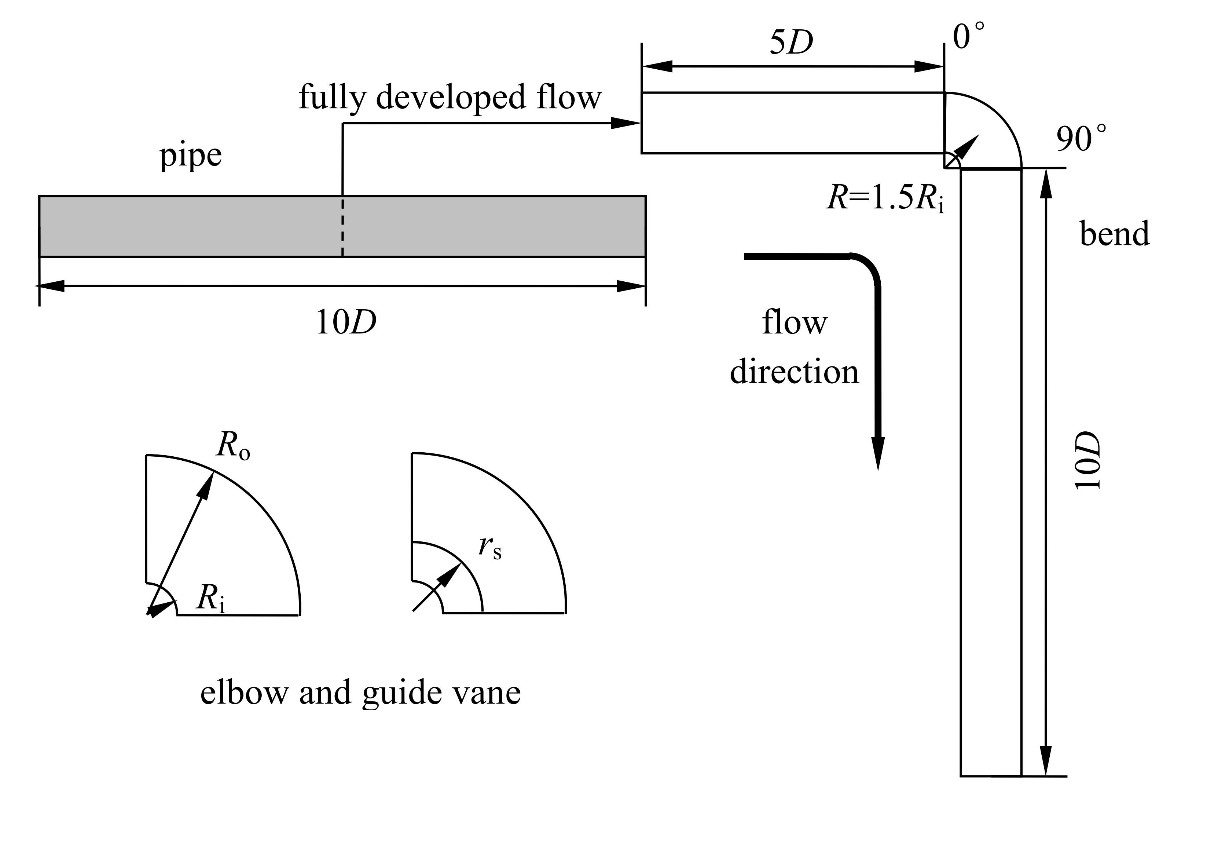 Fig. 2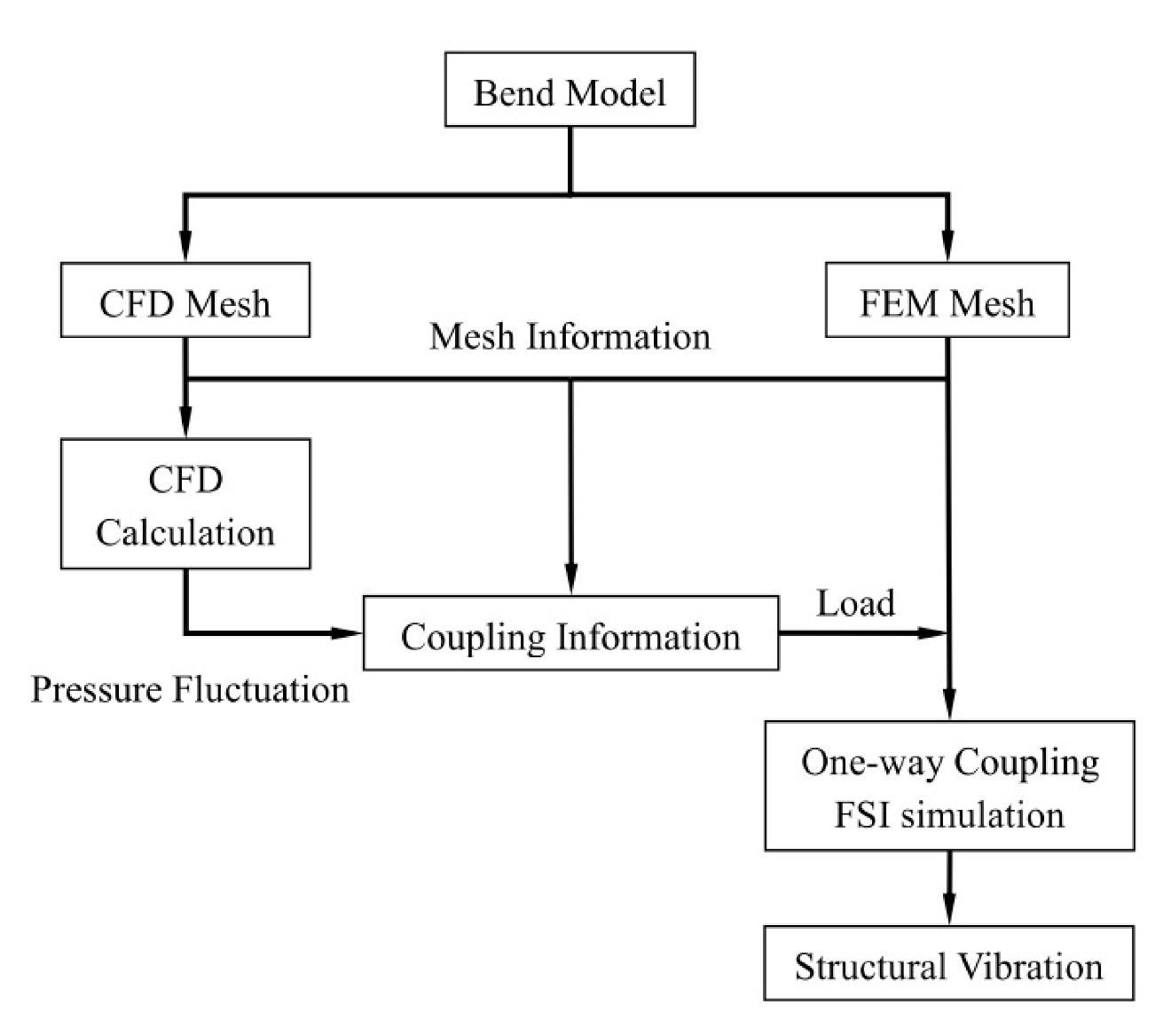 Fig. 3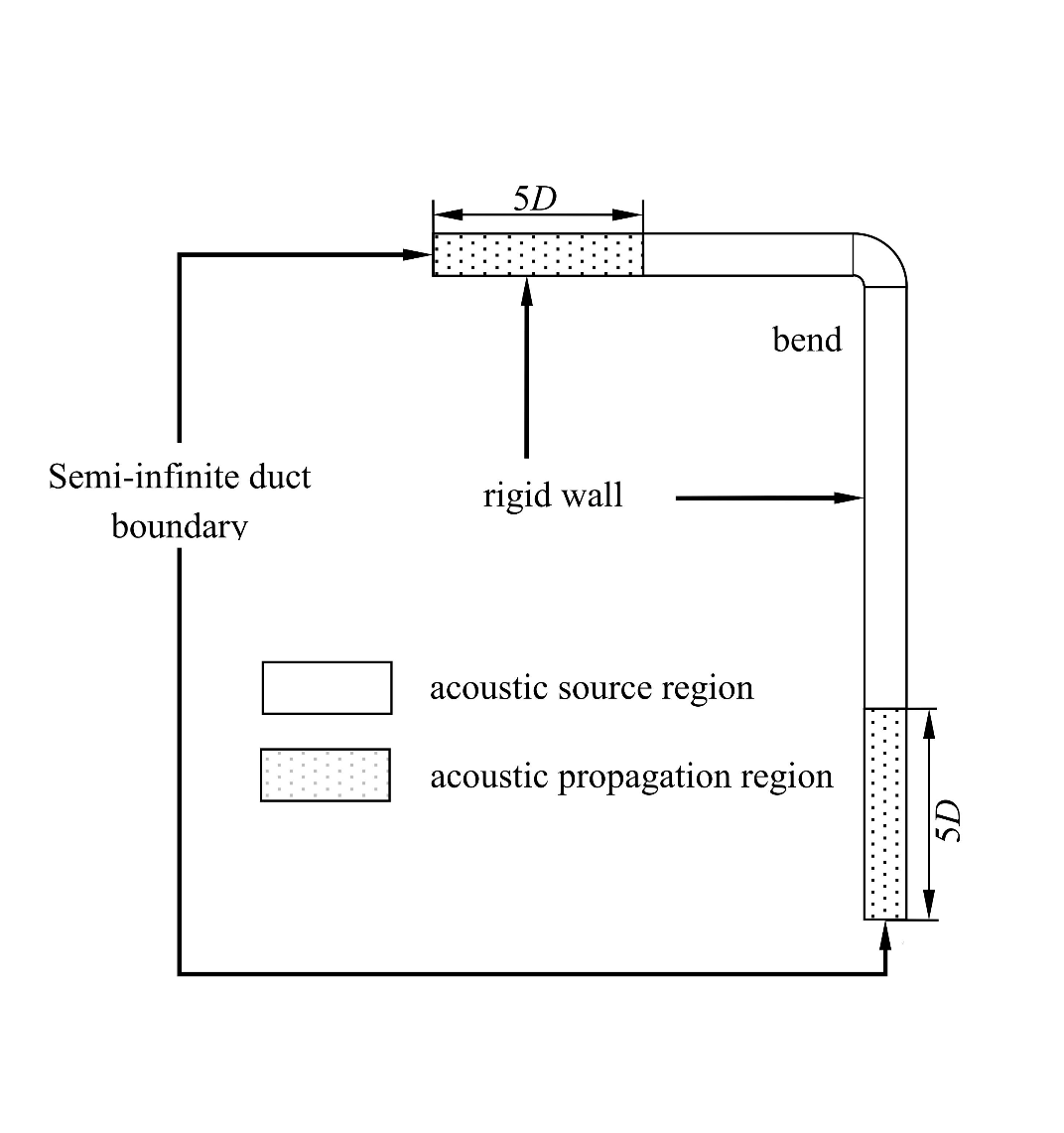 Fig. 4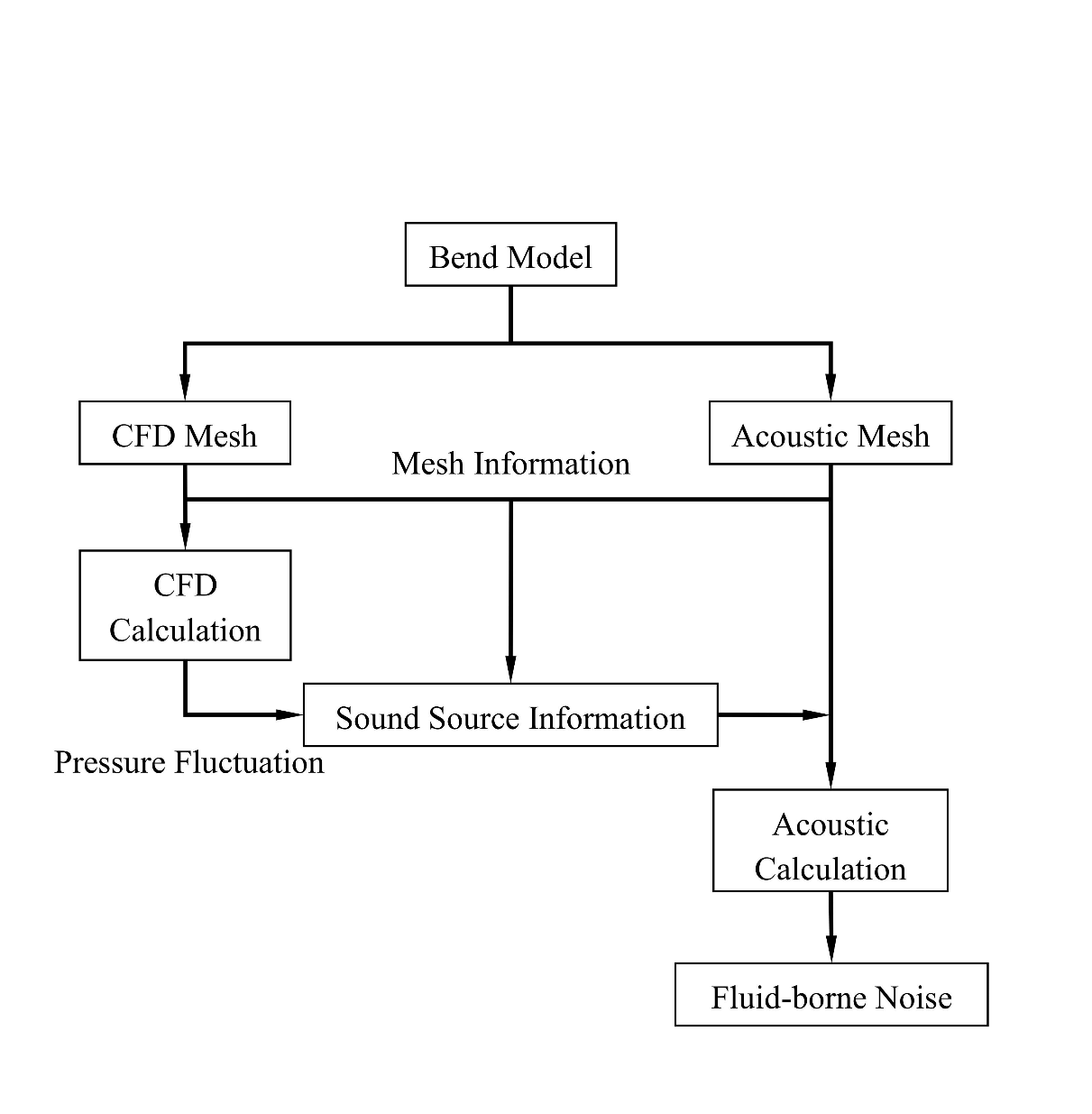 Fig. 5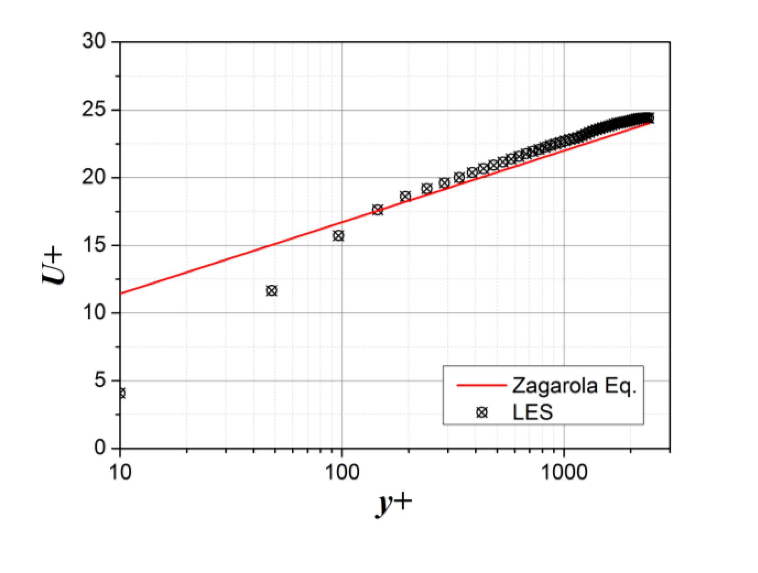 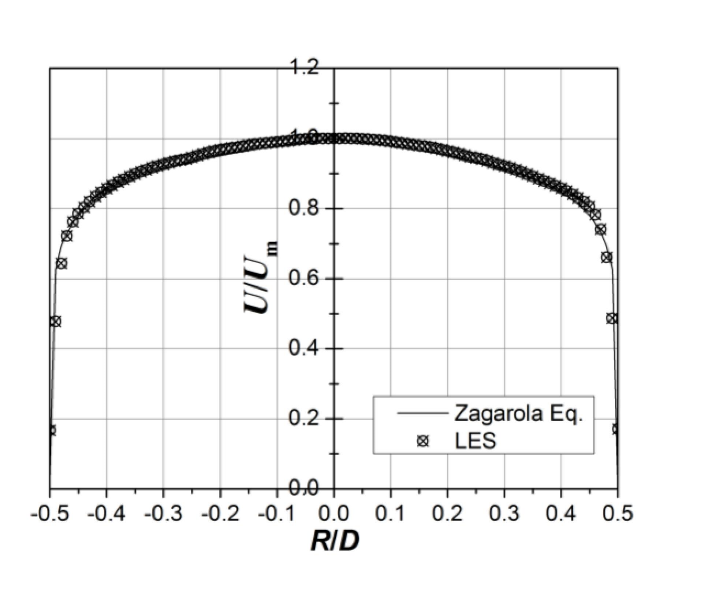 Fig. 6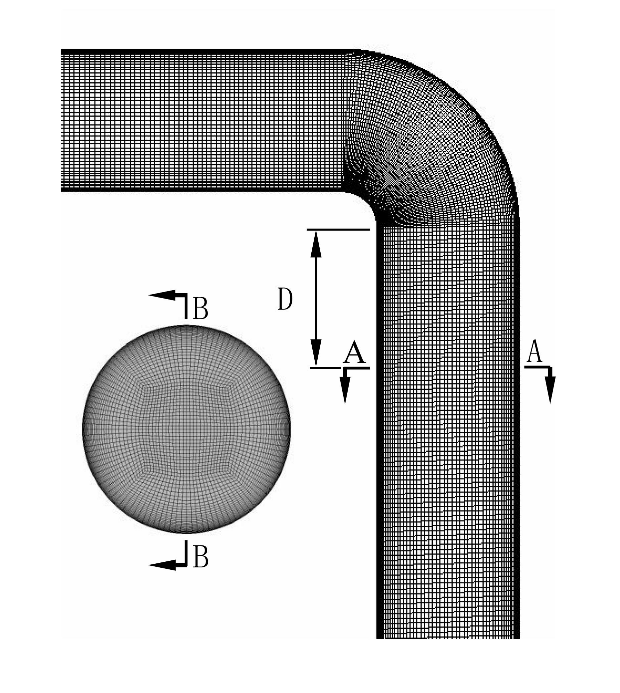 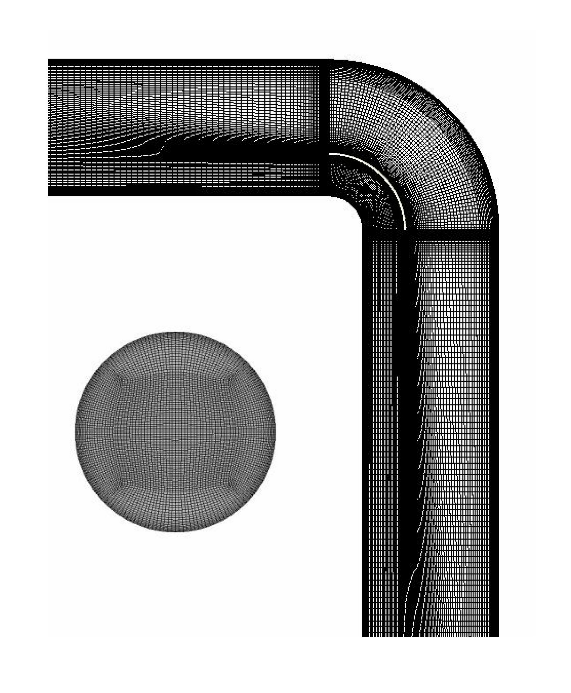 Fig. 7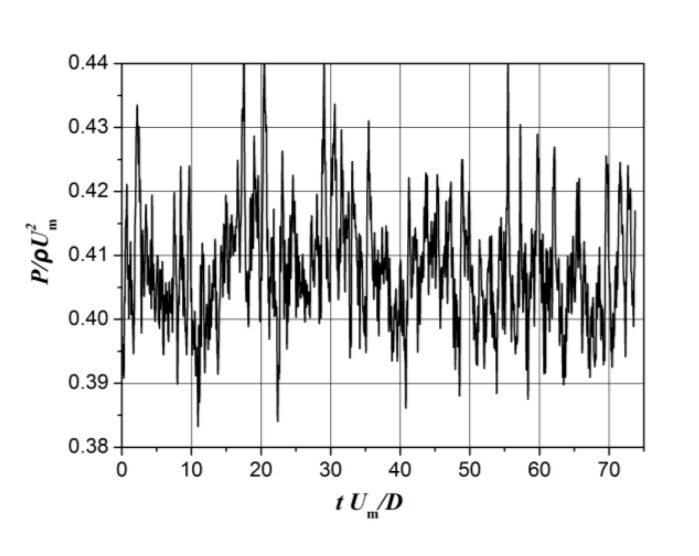 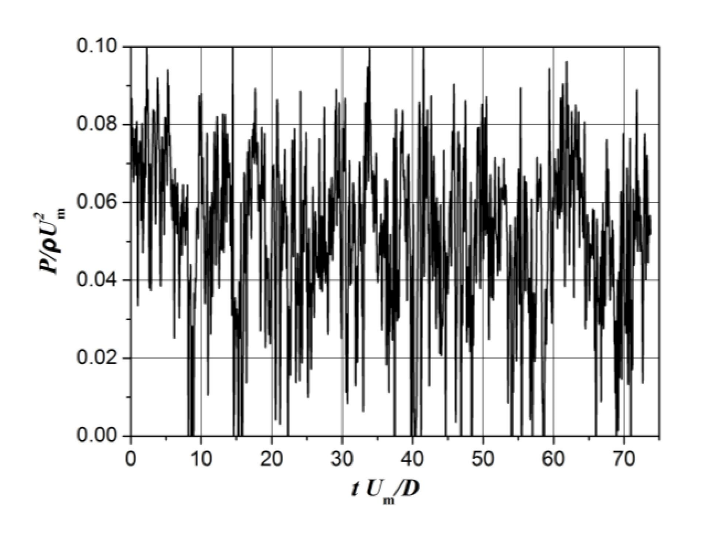 Fig. 8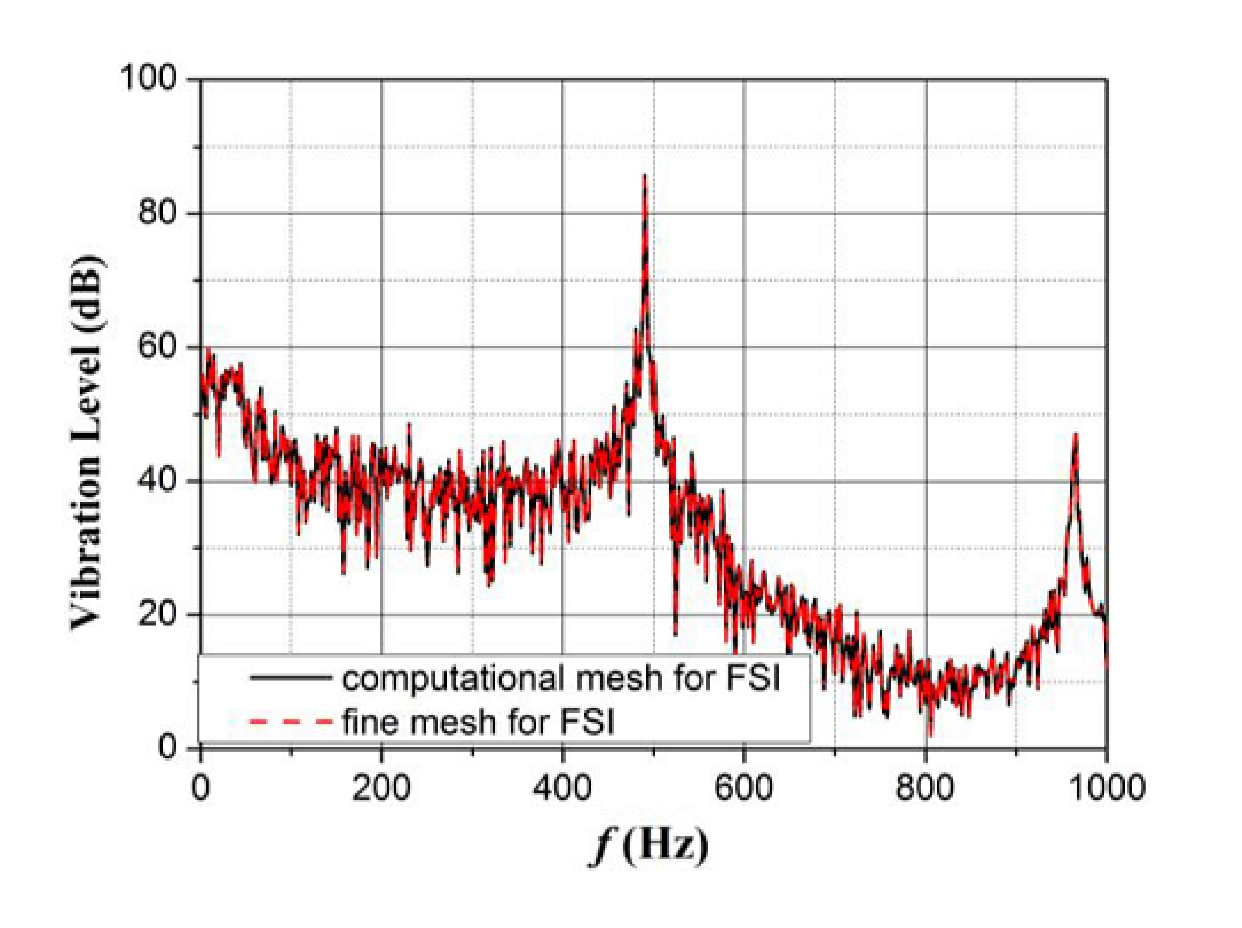 Fig. 9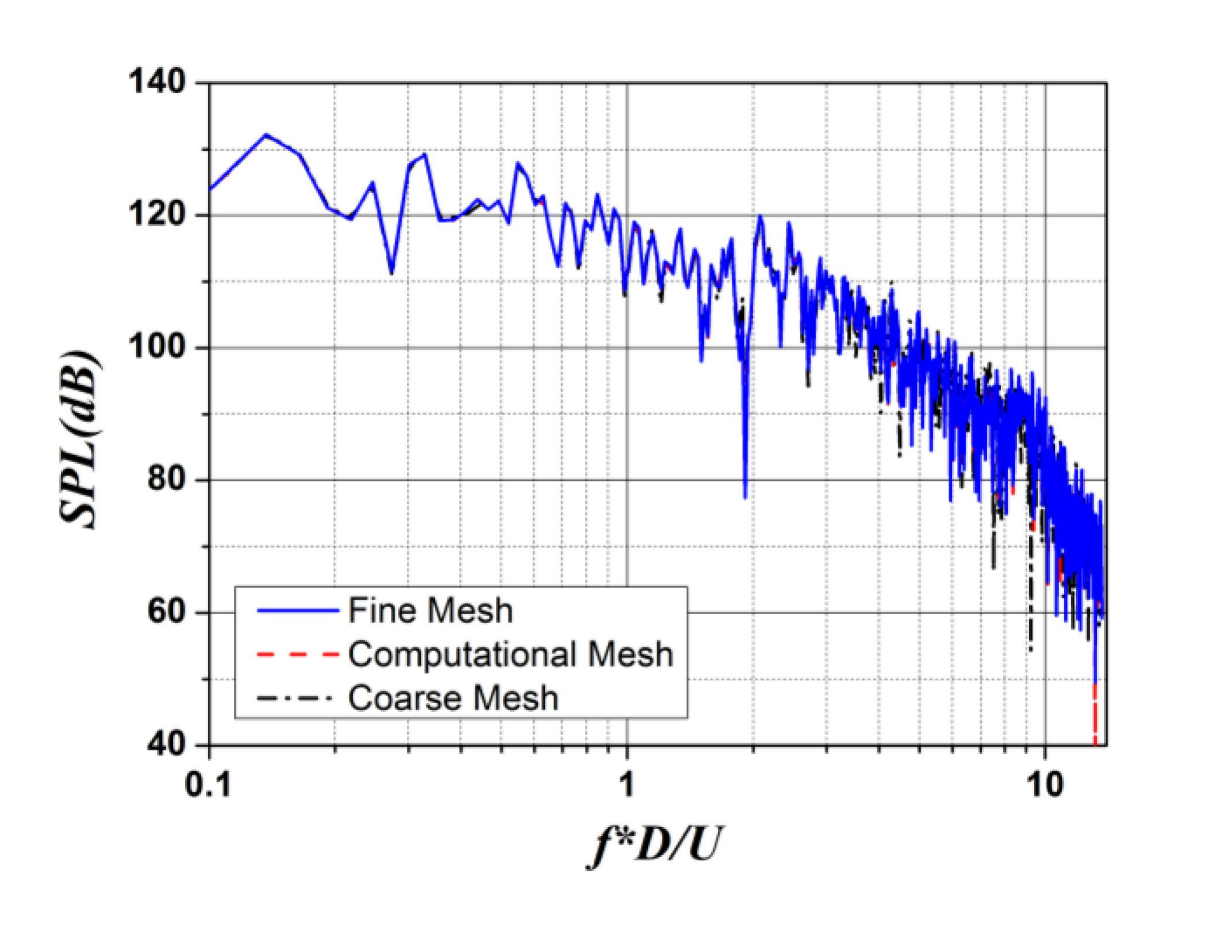 Fig. 10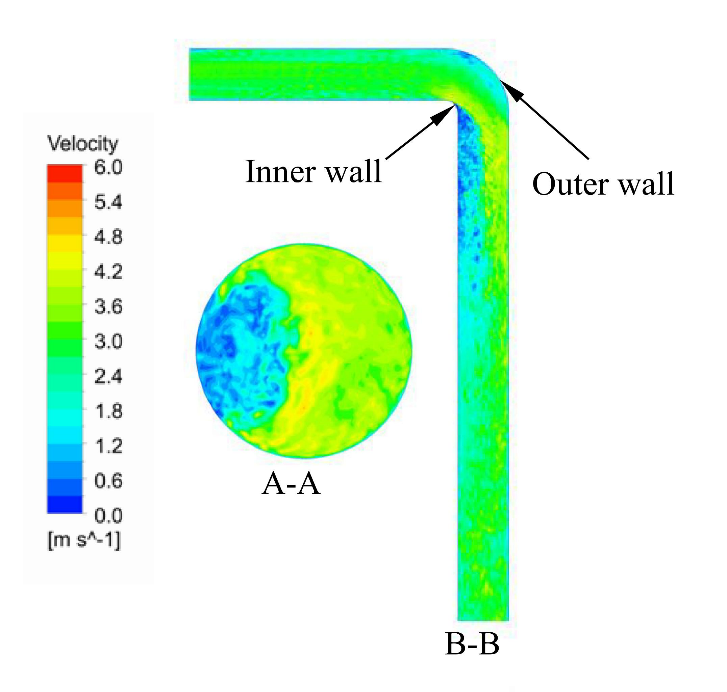 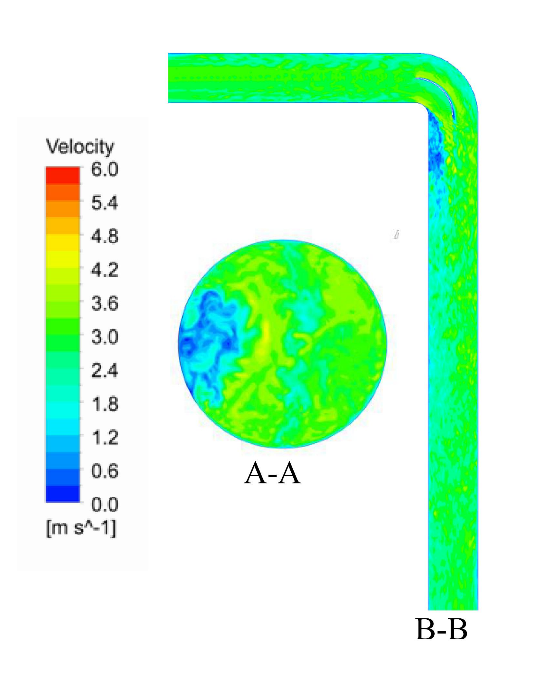 Fig. 11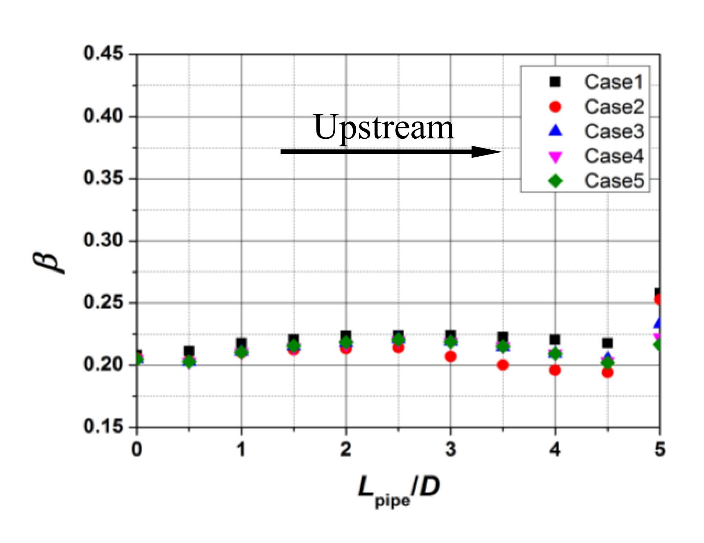 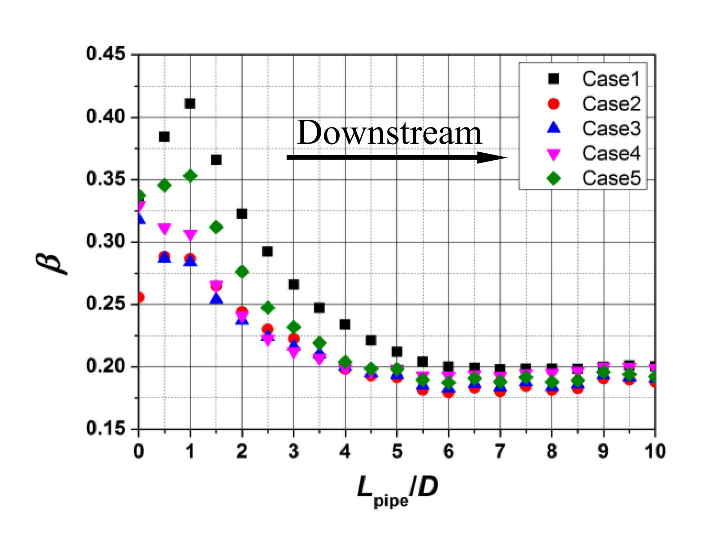 Fig. 12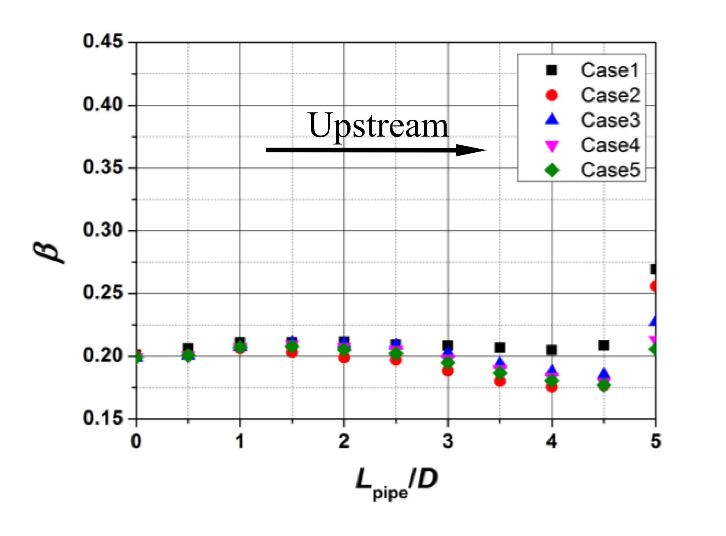 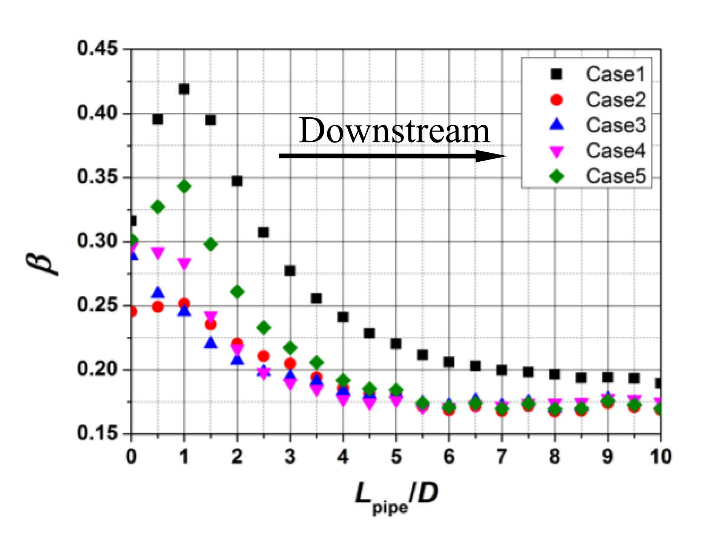 Fig. 13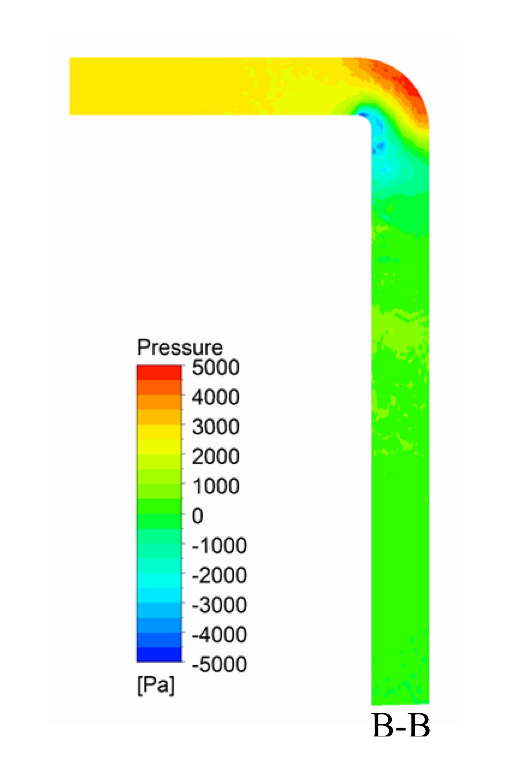 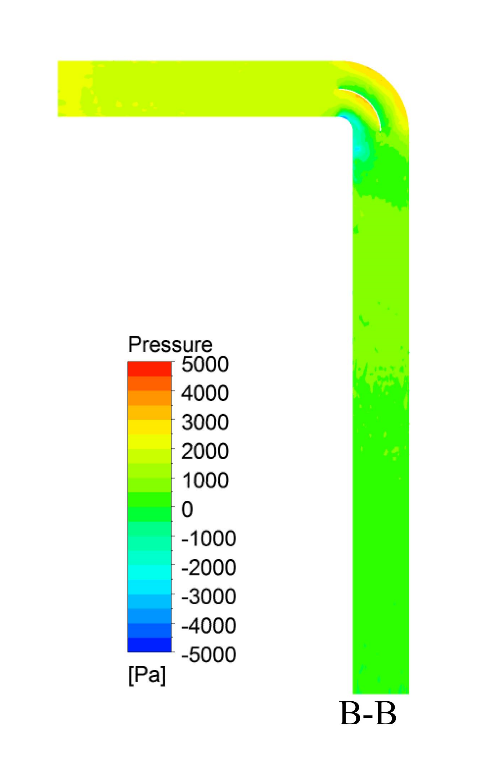 Fig. 14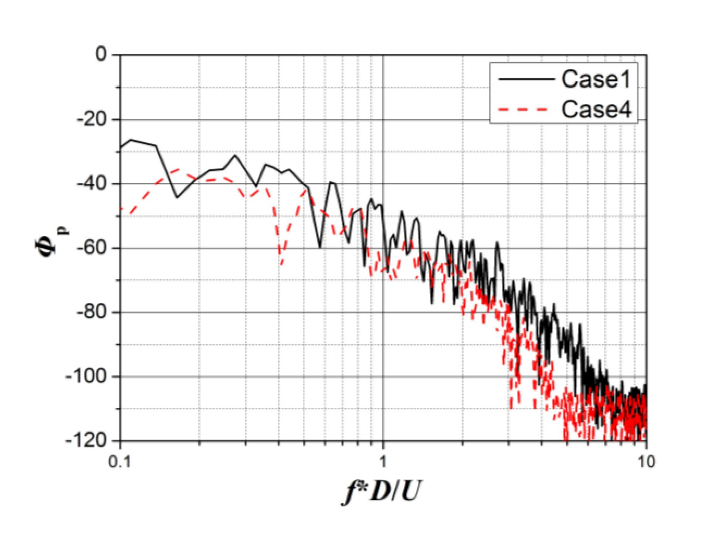 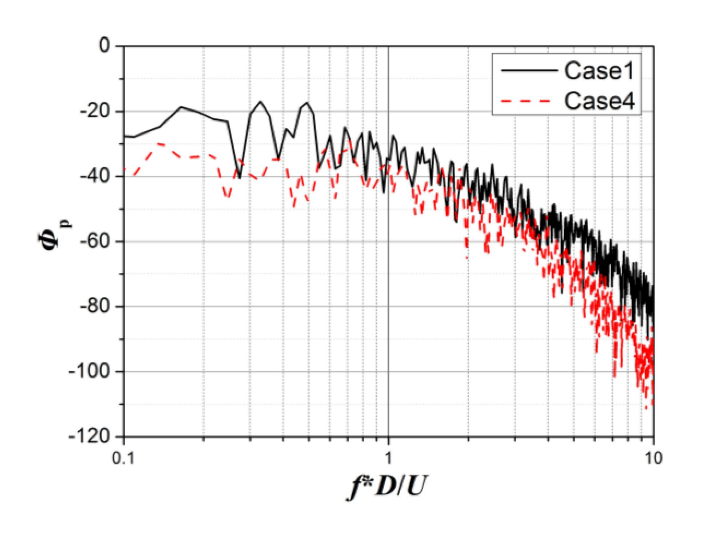 Fig. 15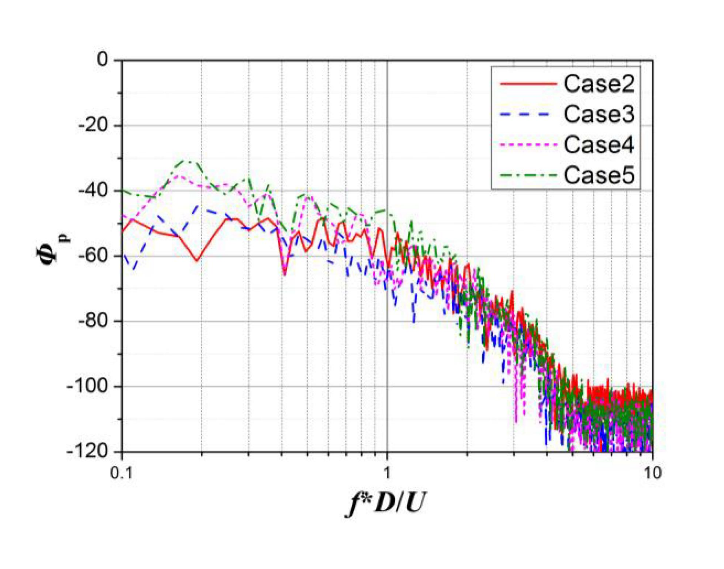 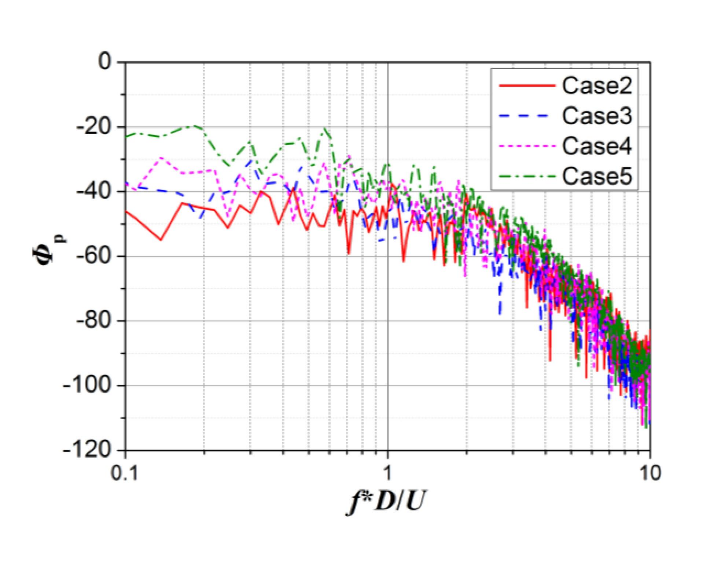 Fig. 16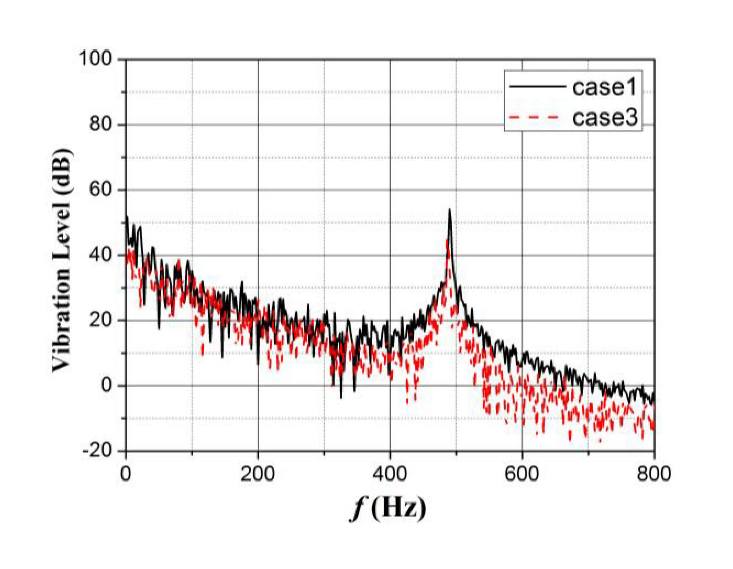 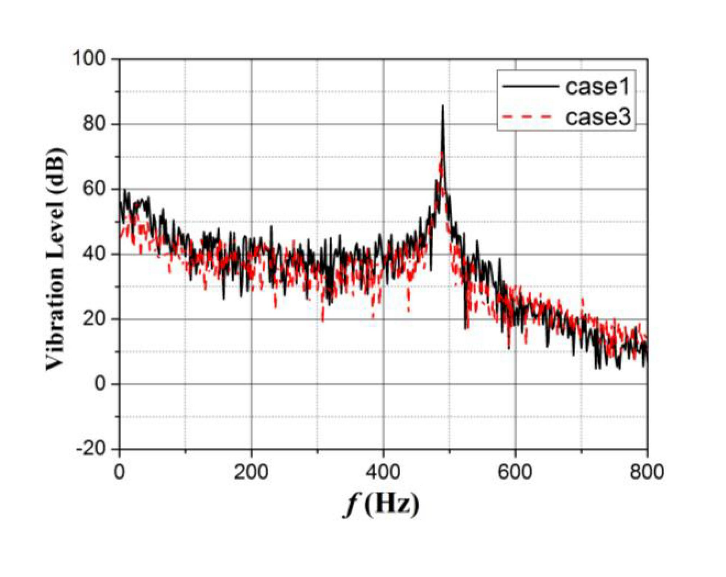 Fig. 17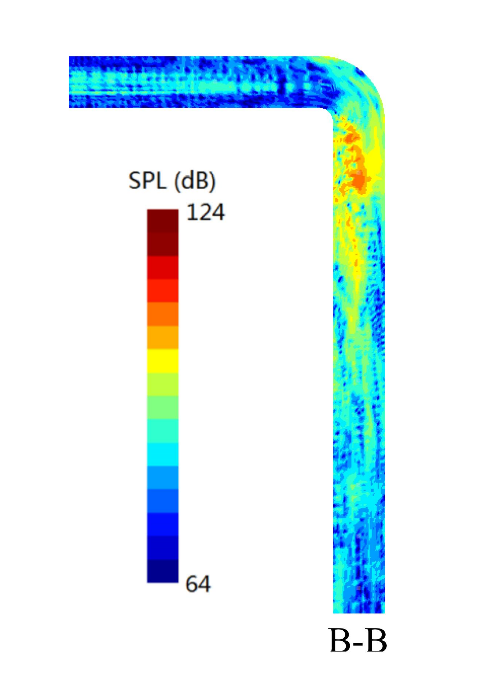 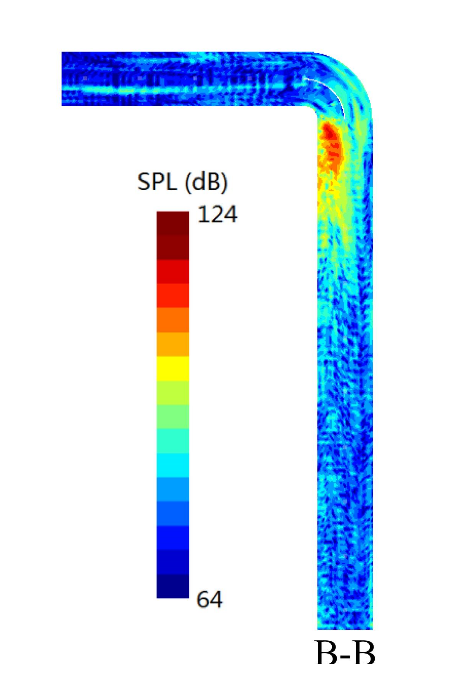 Fig. 18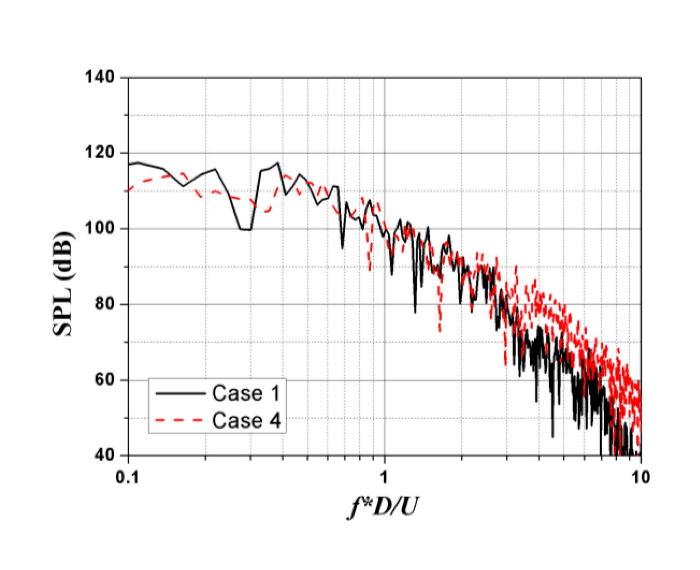 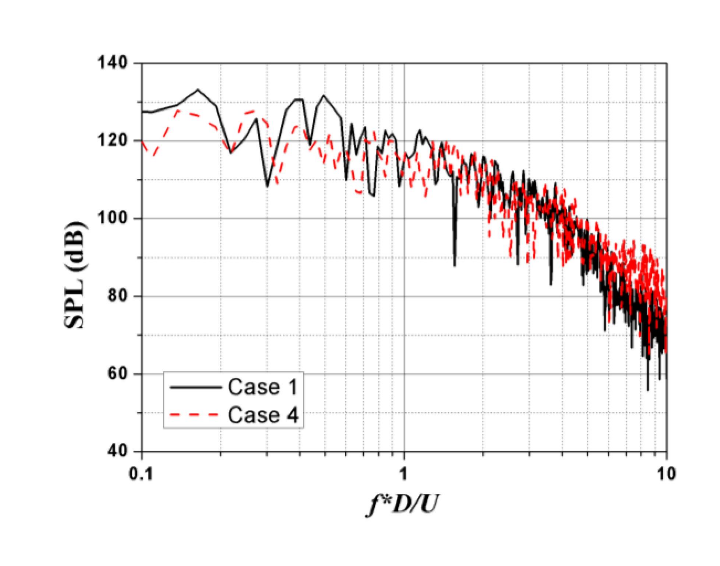 DimensionsDimensionsDimensionsDimensionsD(m)0.035h(m)0.002hv(m)0.0007Material PropertiesMaterial PropertiesMaterial PropertiesMaterial PropertiesWater at 25℃Water at 25℃SteelSteelρ(kg·m-3)997E(Pa)2.1×1011ν(kg·m-1·s-1)8.899×10-4μ0.3c p(J/kg-1·K-1)4220ρ(kg·m-3)7800c(m·s-1)1500Acoustic Resonance FrequencyAcoustic Resonance FrequencyAcoustic Resonance FrequencyFE Model(Hz)Theory(Hz)Error %821.1818.60.31638.61637.10.12458.42455.70.1TypeCase No.Position of VaneTypeCase No.(rs-Ri)/(Ro-Ri)without vane10with one vane20.175with one vane30.308with one vane40.493with one vane50.738Case No.Loss Coefficient (Re=5×104)Loss Coefficient (Re=5×104)Loss Coefficient (Re=1×105)Loss Coefficient (Re=1×105)Case No.Ito’s Exp DataLES Model DataIto’s Exp DataLES Model Data10.600.580.540.5220.350.350.300.2930.320.320.270.2640.350.340.300.2950.450.430.400.38Case NoWeighted Vibration Level (dB)Weighted Vibration Level (dB)Case NoRe=5×104Re=1×105178.9298.15277.5796.51373.5692.49478.8494.46579.4897.21Case No.Total sound power level (dB)Total sound power level (dB)Case No.Re=5×104Re=1×105134.87 49.96235.69 50.06333.18 47.98432.90 46.01533.56 49.34